ETIKA DBH3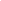 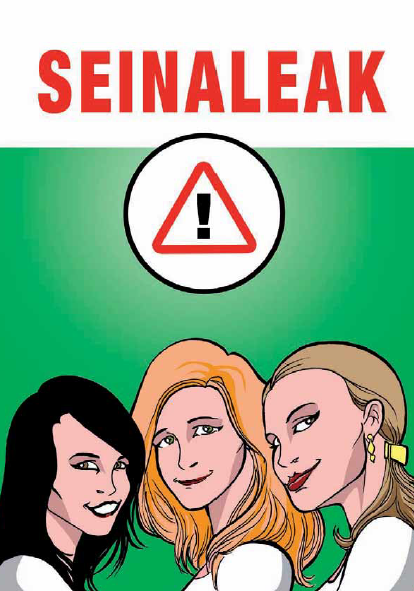 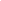 TESTUASEINALEAK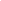 